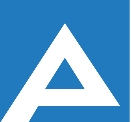 Agenţia Naţională pentru Ocuparea Forţei de MuncăLista candidaţilor admişi la concursul pentru ocuparea funcţiilor publice vacante:Specialist principal în cadrul Direcției ocuparea forței de muncă, UTAG (Ceadîr-Lunga)Notă: Persoanele care au depus dosarul de concurs prin e-mail se vor prezenta la data de 24 iunie 2019, ora 09.30, (mun. Chișinău, str. V. Alecsandri 1, etajul VI, bir. 610), cu documentele originale pentru a se verifica veridicitatea actelor depuse, sub sancţiunea respingerii dosarului de concurs.Nr. d/oNume, PrenumeComentarii1.Bîzîzcci IrinaProba scrisă va avea loc la data de 24.06.2019, ora 10.00, sala de ședințe a Agenției Naționale pentru Ocuparea Forței de Muncămun. Chișinău, str. Vasile Alecsandri, 1, etajul.6, bir.6102.Garciu TatianaProba scrisă va avea loc la data de 24.06.2019, ora 10.00, sala de ședințe a Agenției Naționale pentru Ocuparea Forței de Muncămun. Chișinău, str. Vasile Alecsandri, 1, etajul.6, bir.610